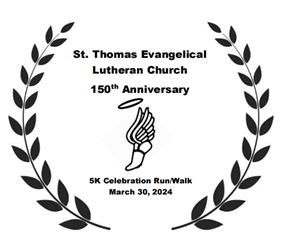 5K RACE/5K WALK REGISTRATION FORMST. THOMAS EVANGELICAL LUTHERAN CHURCH150th ANNIVERSARY CELEBRATION 5K RACE/5K WALK       RACE DATE: SATURDAY, MARCH 30, 2024  RACE START TIME: 10:15 a.m.           LOCATION: ST.THOMAS CHURCH/1439 RIDGE ROAD/HOOVERSVILLE, PA 15936To register, fill out the application on the back and return with check or money order (payable to St. Thomas Lutheran Church) and return to the church address listed above (ATTENTION 5K RACE/5 WALK). Race day registration at St. Thomas Lutheran Church Grove (next to the church) opens at 8:00 a.m.The race will start at 10:15 a.m. Preregistration is encouraged. Fees - $25.00 to March 13, 2024, $30.00 after this date and on race day.Family Rate - 3 or more from same household - $15.00 each family member registered by March 13, 2024, $20.00 after this date and on race day.Race shirt courtesy of our Sponsors (if applicable) to preregistered applicants by March 13, 2024.Shirts available after that date and on race day as supplies last. Register early to avoid disappointment!Awards in 5K Run as applicable: Top Overall Male & Female Top Three Males and Top Three Females in Age Groups: 12 and under, 13-19, 20-24, 25-29, 30-34, 35-39, 40-44, 45-49, 50-54, 55-59, 60-64, 65-69, 70+ Awards in 5K Walk as applicable: Top Overall Male & FemaleTop Three Males and Top Three Females in Age Groups: 12 and under, 13-19, 20-24, 25-29, 30-34, 35-39, 40-44, 45-49, 50-54, 55-59, 60-64, 65-69, 70+ No dogs - Course will be closed by noon.Race Timer:	David Mapes, Finishline ServicesSponsors:	TBACommunity Participation to date:     Hooverville Volunteer Fire Company		State Police	      Scalp Level-Paint Volunteer Fire Company	Photographers      Jerome Volunteer Fire Company		Somerset Daily American        Conemaugh Township EMS			St. Thomas Church Congregation`	`		      Nurses						Photographers09/2023 Race Coordinator: Brenda Yoder Coughenour on behalf of St. Thomas 150th Anniversary Committee. If you have questions or need additional information, please contact me - Email: coughenour@atlanticbb.net.Race Registration & Liability Wavier FormI, for myself and anyone entitled to act on my behalf, waive and release St. Thomas Lutheran Church, 150th Anniversary Celebration 5K Race/Walk event workers, event sponsors and property owners from all claims or liabilities of any kind arising out of my participation in this event, even though that liability may arise out of my own negligence or carelessness. I hereby give my permission to use my name and/or photograph in the newspaper, broadcast, and telecast of this event without limitation or obligation. I certify that I am physically fit for this event and understand the risks involved by participating in this event.SIGNED: _________________________________________________________ DATE: _______________        (parent signature required if participant is under 18 years old)RACE DISTANCE: 5K RACE  ______ 	5K WALK ______ NAME: ________________________________________________________Phone ___________________ ADDRESS: ________________________________CITY:____________________STATE:_____ZIP:______ EMAIL ADDRESS: ____________________________________AGE ON RACE DAY: _____  GENDER: ____ SHIRT SIZE: ADULT   S____ M____ L____ XL____ XXL____ 	     YOUTH   S____ M____   L____EMERGENCY CONTACT: ______________________________________ EMERGENCY PHONE: ________________________AMOUNT ENCLOSED:________________We Thank You for your generosity and support.09/2023 Race Coordinator: Brenda Yoder Coughenour on behalf of St. Thomas 150th Anniversary Committee. If you have questions or need additional information, please contact me - Email: coughenour@atlanticbb.net.